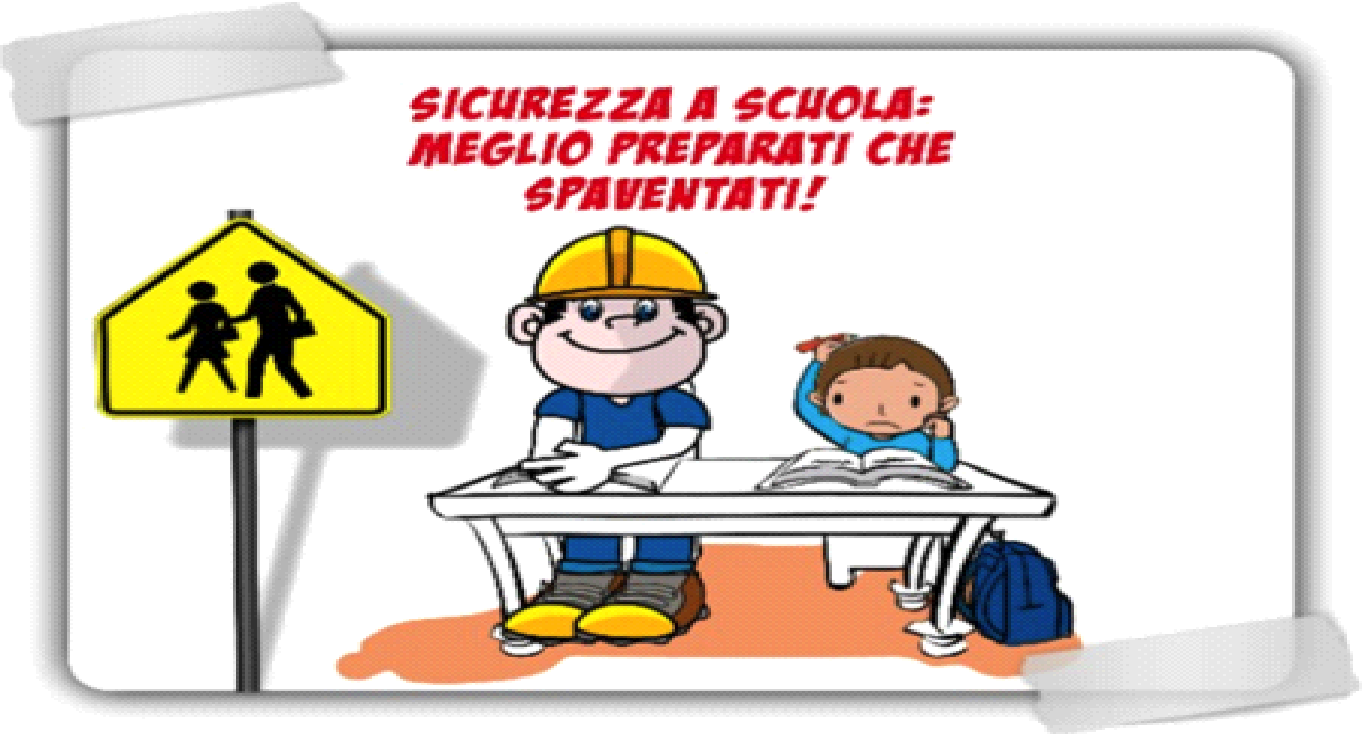 IC MASSA MARTANAVERBALE PROVA EVACUAZIONEIl giorno…………… del mese di ………………………… anno……………………. alle ore…………………… presso la Scuola dell’Infanzia / Primaria/Secondaria  di I grado ………………………………………………… Sezione/classi…………………………. si è effettuata la prova di evacuazione incendio / terremoto:AREA DI RACCOLTA………………………………………………………………………..STUDENTI PRESENTI………………………………………………………………………STUDENTI EVACUATI……………………………………………………………………..STUDENTI FERITI……………………………………………………………………………(indicare nome e cognome)STUDENTI DISPERSI………………………………………………………………………(indicare nome e cognome)OSSERVAZIONI E/O CRITICITÀ…………………………………………………………………………………………………………………………………………………………………………………………………………………………………………………………………………………………………………………………………………………………………………………………………………………………………………………………………………DATA……………………………                                                      FIRMASINOAzioni di miglioramentoLungo i percorsi per raggiungere le uscite di sicurezza si sono verificate situazioni che hanno determinato difficoltà nell’evacuazione? Il segnale di allarme è stato udito in tutti i locali dell’Istituto?L’evacuazione è avvenuta secondo le indicazioni del piano di emergenza?La segnaletica di sicurezza che indica i presidi di sicurezza ed i percorsi per raggiungere le uscite di sicurezza risulta facilmente visibile?I punti di raccolta esterni sono stati raggiunti senza difficoltà?Il tempo impiegato per la completa evacuazione è da ritenersi soddisfacente? 